LJUDSKA UNIVERZA PTUJPREDŠOLSKA VZGOJA - SSISEMINARSKA NALOGAPri predmetu:METODIKA PREDŠOLSKE GLASBENE VZGOJEGLUHI OTROCI IN NJIHOVA KOMUNIKACIJA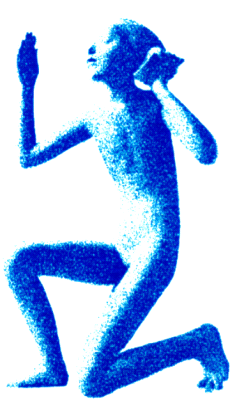 					Ptuj, maj 2010KAZALO:1. UVOD…………………………………………………………………….…..32. GLUHOTA…………………………………………………………………..43. RAZVOJ SLUŠNO IN GOVORNO MOTENEGA OTROKA…………..64. KOMUNIKACIJA Z GLUHIMI OTROCI……………………………….85. OTROCI S POSEBNIMI POTREBAMI………………………………….96. PRIPOMOČKI ZA GLUHE OTROKE………………………………….107. ZAKLJUČEK………………………………………………………………118. LITERATURA……………………………………….………………….....12UVODSeminarsko nalogo bom začela z mislijo, ki se mi je zdela zelo zanimiva za to temo. »Spoznavanje drugačnih ljudi, ki pa v resnici niso drugačni, je res prijetno!« S to mislijo se popolnoma strinjam, vendar menim, da je potrebno spoznati predvsem notranjost in okolje tega človeka oziroma otroka, da lahko o stvareh presojamo. Poskušala bom predstavit gluhoto oziroma kaj pomeni izguba sluha, kako to vpliva na življenje otrok, na njihov način komunikacije z zunanjim svetom. GLUHOTAGluhota je zelo huda motnja, čeprav se je navzven ne vidi, saj gluh človek ni sposoben dojemati nikakršnih glasov, zvokov, šumov. Biti gluh pomeni biti odrezan od normalne poti sprejemanja in podajanja informacij. Gluhe so tiste osebe katerih izguba sluha je tako velika, da iz okolja ne sprejemajo nobenih zvokov in glasov, tudi v primeru, ko imajo slušni aparat. Onemogočeno jim je učenje govora po naravni poti, še posebej pa je razvoj govora otežen za tiste osebe, ki imajo popolno izgubo sluha že od rojstva. Takšne osebe niso nikoli imele nobenih izkušenj z zvokom in govorom, zato je njihov napredek v razvoju govora zelo počasen in zahteven. Dosti lažje je pri učenju govora, če je oseba izgubila sluh kot otrok in je že imela razvit govor. ( Polič 1997, http://dk.fdv.uni-lj.si/dela/Klepec-Mojca.PDF )Med nami živi veliko ljudi vseh starosti z različnimi stopnjami okvare sluha, prepoznamo pa jih šele, ko se začnemo z njimi pogovarjat, ker imajo značilne monotone glasove, ki jih včasih niti ne slišimo dobro. ( Polič 1997, http://dk.fdv.uni-lj.si/dela/Klepec-Mojca.PDF )V Sloveniji je povprečna okvara sluha v predšolskem obdobju 0,9 otroka na 1000 živorojenih otrok. V Sloveniji se glede na število rojstev na leto rodi okoli 15 gluhih novorojenčkov. Pojavnost gluhote se v naši državi ne razlikuje od drugih evropskih držav. ( Košir Stane, 1999, http://dk.fdv.uni-lj.si/dela/Klepec-Mojca.PDF )Danes strokovnjaki vedo, da je 50 do 60 % vse gluhote prenesene iz roda v rod oziroma podedovane.  Prirojena gluhost nastane zaradi vnetij, degenerativnih dogajanj v labirintu ušesa, zaradi poškodb, nastalih med porodom, ali infekcij v času nosečnosti ( rdečke, toksoplazma, herpes in druge). Pridobljena gluhost nastane predvsem zaradi nalezljivih bolezni v prvih letih življenja, lahko so vzrok tudi kraniocerbralne poškodbe, zdravljenje z ototoksičnimi zdravili, predvsem antibiotiki. Vzrok pa je lahko tudi predčasno rojstvo z majhno porodno težo, pogosto pa so tudi poznejši vzroki npr. virusi, meningitis, škrlatinka…( Podboršek Ljubica 1992, http://dk.fdv.uni-lj.si/dela/Klepec-Mojca.PDF )Starost pri kateri je slušna motnja nastopila, je pomembna zaradi vpliva na razvoj govora. V osnovi ločimo razvoj sluha pred razvojem govora ali po njem, vendar se tu pojavljajo dileme, saj nekateri avtorji govorno obdobje označujejo kot obdobje, ko je posameznik svoj govor že utrdil z branja in pisanja. Postavljajo ga v čas po končanem 1. razredu osnovne šole, v osmo leto otrokove starosti. Drugi avtorji menijo da je govorno obdobje po tretjem letu otrokove starosti, ko ima razvite že vse glasove in se izraža v stavku. V razvoju govora po tej starosti se predvsem širi besedni zaklad, daljša stavek in utrjuje uporaba časov ter slovničnih pravil.  ( Košir Stane 1991, http://dk.fdv.uni-lj.si/dela/Klepec-Mojca.PDF )RAZVOJ SLUŠNO IN GOVORNO MOTENEGA OTROKAVsak razvoj poteka po določenih razvojnih fazah in principih. Tako telesni kot duševni razvoj nista enolična procesa, ampak je razvoj najhitrejši v zgodnjem obdobju, in če smo natančnejši, je telesni razvoj najbolj nagel že v predporodnem obdobju, duševni razvoj pa je najhitrejši v prvih treh letih življenja. ( Filipčič 1994, http://dk.fdv.uni-lj.si/dela/Klepec-Mojca.PDF )Razvoj gluhega in naglušnega otroka poteka po enakih razvojnih principih kot razvoj slišečih otrok, drugačnost pa se vendarle kaže na področju sluha in predvsem govora. Gre torej za posebnosti v razvoju jezika, govora in verbalne komunikacije, kar je ozko povezano tudi z drugimi področji, s spoznavnim, socialnim in osebnostnim razvojem otroka. Zaostanek na področju govora vpliva na tempo razvoja teh treh področij, ki je vsaj v začetni fazi upočasnjen. ( Filipčič 1994, http://dk.fdv.uni-lj.si/dela/Klepec-Mojca.PDF )Človek se nauči govora spontano – ob pogojih, da dobro sliši, da ima ustrezno razvite govorne organe – s tem, da govor okolja posluša, ga imitira in rekombinira ter na novo ustvarja. Pri osebah z motnjo sluha prvemu pogoju ni zadoščeno, zato sveta ne doživlja celovito, tudi sebe ne. Posledica tega je, da se govora ne more naučit, kljub ustreznemu intelektualnemu potencialu in ob dobro razvitih govorilih. Dejstvo, da otrok ne sliši, se najbolj pozna pri njegovem razvoju jezika, govora in predvsem komunikacije. Ta je pri večini gluhih in naglušnih otrok drugačna kot pri slišečih otrocih. Zato se slišeči starši spopadajo  s hudim problemom sporazumevanja s svojim gluhim / naglušnim otrokom.(Košir Stane 1999, http://dk.fdv.uni-lj.si/dela/Klepec-Mojca.PDF )Izguba sluha pomeni manjšo možnost izmenjave izkušenj, kar vpliva tudi na pridobivanje in ohranjanje telesnih in duševnih sposobnosti posameznika. Razvoj gluhega otroka naj bi torej potekal po enakih razvojnih principih kot razvoj slišečega otroka, ker pa je zaradi izgube sluha otežen govorni razvoj, je posledično gluh otrok prizadet tudi na vseh ostalih področjih razvoja. Gluhi otroci imajo enake potencialne in predispozicije kot slišeči otroci. Problem je v tem, da je razvoj jezika in komunikacije pogosto pri gluhih otrocih drugačen, tako ti ne razumejo dovolj zakonitosti sveta okoli sebe, primanjkuje jim informacij in razlag, njihovi socialni stiki so omejeni in možnost frustracij je večja. To pa se odraža ravno v razvoju in napredku otroka.( Košir Stane 1991, http://dk.fdv.uni-lj.si/dela/Klepec-Mojca.PDF )Vse to vpliva na slabše razumevanje različnih socialnih situacij in večkrat se zdi, da so gluhi otroci bolj socialno nezreli kot njihovi vrstniki. Gluhi in naglušni otroci imajo pogosteje kot slišeči vrstniki težave v socializaciji, oblikovanju življenjskih norm, pravil obnašanja, odnosov z vrstniki ter oblikovanju ustrezne samopodobe. Okolje pri razvoju otroka ponuja vzor, omogoča, spodbuja in zahteva lastno dejavnost otroka. Okolje lastno dejavnost stimulira in regulira. Okolje v smislu spodbujevalca razvoja je najpogosteje naravnano na večinsko nemoteno populacijo. Moteni v njem težko ali le redko participirajo. Posebej osebam s slušno motnjo sta zaprti marsikatera oblika in vsebina, če nista organizirani v specifično zanje.( Košir Stane 1993, http://dk.fdv.uni-lj.si/dela/Klepec-Mojca.PDF )Do štirje otroci od tisočih se rodijo z določeno stopnjo trajne naglušnosti.
Za to obstaja več razlogov, ki vključujejo poškodbe ob porodu in dedne dejavnike. Problemi z ušesi in sluhom se lahko pojavijo tudi kasneje v otroštvu. Vnetja srednjega ušesa in izpostavljenost hrupu sta najpogostejša vzroka za pridobljene okvare sluha. Približno polovica otrok preboli vnetje srednjega ušesa, kar lahko povzroči trajno okvaro sluha. Zato je pomembno vedeti, da ima lahko otrok s ponavljajočimi se vnetji srednjega ušesa občasne težave pri poslušanju. Čutilo za sluh je v celoti razvito že ob rojstvu in danes je možno odkriti naglušnost že pri novorojenčku. Zato je dobro opraviti prvi preizkus sluha že zelo zgodaj, še posebej v primerih, ko sklepamo, da gre za dedno naglušnost. Na voljo imamo tako imenovane presejalne teste, s katerimi odkrijemo otroke s slušno prizadetostjo že ob rojstvu. Študije kažejo, da je razvoj govora pri otrocih s slušno prizadetostjo primerljiv z razvojem govora pri otrocih z normalnim sluhom, če te otroke oskrbimo s primernimi slušnimi aparati preden so stari šest mesecev, izjema so otroci s skrajno izgubo sluha.
Težko je določiti, kako običajno poteka razvoj govora, ker se pri vsakem posameznem otroku razvija drugače. Spodnje meje obstajajo, da nas na splošno usmerjajo. Prenatalni dražljaj pri človeškem zarodku je osnovni sluh razvit po dvajsetem tednu. Sluh se nato razvija, dozori pa do konca nosečnosti.
Zarodek je sposoben slišati zvoke zunaj maternice, vendar mnogo bolje sliši nižje frekvence od višjih. ( http://www.gluhinaglusni-dolenjske.net/index.php/pomen-sluha/217-otroci-in-sluh )KOMUNIKACIJA Z GLUHIMI IN NAGLUŠNIMI OTROCIKomuniciranje je temeljni socialni proces, ki je odločilen za človekov osebnostni razvoj. Pri gluhih otrocih je komunikacija malo drugačna, kot pri slišečih otrocih. Gluhi ne slišijo in ne morejo slediti jeziku okolja, v katerem živijo, zato uporabljajo svoj jezik, znakovni jezik, ki je njihov naravni jezik in kjer namesto besed uporabljajo kretnje. Kretnje so sestavni del znakovnega jezika, ki pri izražanju najrazličnejših vsebin uporablja roke, telo, obraz in glavo. ( Podboršek Ljubica 1992, http://dk.fdv.uni-lj.si/dela/Klepec-Mojca.PDF )Znakovni jezik je kompleksen, strukturiran jezik, »živi jezik«, tako kot so to govorni jeziki. Kot se pri govornih jezikih spreminjajo in pojavljajo nove besede, tako se tudi v znakovnem jeziku porajajo vedno nove, ki izpodrivajo oziroma dopolnjujejo stare. Znakovni jezik je visoko ekspresivni jezik, s katerim lahko izražamo čustva in občutke.( Košir Stane 1993, http://dk.fdv.uni-lj.si/dela/Klepec-Mojca.PDF )Za osebe, ki imajo težave s sluhom, so tudi zelo pomembni ostali čuti. Vid, dotik in intuicija so jim pri sporazumevanju v veliko pomoč. Ker uporabniki slušnih aparatov velikokrat tudi berejo z ustnic, med pogovorom obrnimo obraz proti njim. Tega nikoli ne pozabimo. 
Ko ogovorimo naglušno osebo, poskusimo vzpostaviti stik z očmi ali pa jo pokličimo po imenu. Če osebo dovolj poznamo, se jo dotaknimo, da pritegnemo njeno pozornost.( http://www.gluhinaglusni-dolenjske.net/index.php/pomen-sluha/218-sporazumevanje-z-uporabniki-slusnih-aparatov- )OTROCI S POSEBNIMI POTREBAMIOtrok s posebnimi potrebami močno spremeni družinsko in zakonsko vzdušje. Resnejša, kot je prizadetost, večji izziv predstavlja staršem. Sprejetje in prilagajanje na vse te spremembe, ki spremljajo otroka in njegovo motnjo, pa je težko. Resnično sprejeti to, da je tvoj otrok drugačen, je močan izziv za vsakega posameznika, prav tako za par, ne nazadnje pa tudi za vse ostale člane ožje in širše družine. (http://www.pogumnez.si/)Poleg razlik v sami stopnji izgube sluha, je to, ali se je izguba pojavila pri otroku, ali pri odraslem, tisto kar ima največji vpliv na posledično vedenje.Tok življenja, s katerim se soočajo naglušni otroci s prirojeno izgubo sluha, ali pridobljeno pred osvojitvijo govora, je precej drugačen od tistega, ki se postavlja pred ljudi, katerih izgube sluha so se pojavile kasneje v življenju. Čeprav lahko upravičeno obe skupini imenujemo ''naglušni'', bodo vprašanja osebne in socialne identitete precej različna.(http://www.gluhinaglusni-dolenjske.net/index.php/pomen-sluha/209-osebna-in-socialna-identiteta-naglusnih-oseb-)Po Zakonu o usmerjanju otrok s posebnimi potrebami so otroci s posebnimi potrebami otroci z motnjami v duševnem razvoju, gluhi in naglušni otroci, otroci z govorno-jezikovnimi motnjami, ki potrebujejo prilagojeno izvajanje programov vzgoje in izobraževanja z dodatno strokovno pomočjo ali prilagojene programe vzgoje in izobraževanja oziroma posebne programe vzgoje in izobraževanja. (http://www.osobrinzi.si/svetovalna_posebne_potrebe.htm)PRIPOMOČKI ZA GLUHE IN NAGLUŠNE OTROKESLUŠNI APARAT – Sestavljajo ga mikrofon, slušalka (zvočnik) in ojačevalni blok, ki ga napaja baterija. Poznamo več vrst slušnih aparatov. 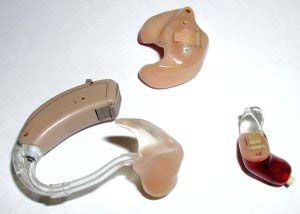 http://www.hear-more.com/hearingaids.htmPOLŽEV VSADEK – je primeren za tiste okvare sluha, kjer se okvara nahaja v notranjem ušesu. V kolikor so slušne poti otroka odprte in podprte s polževim vsadkom otrok najverjetneje lahko po slušni poti sprejema informacije in razvije govor.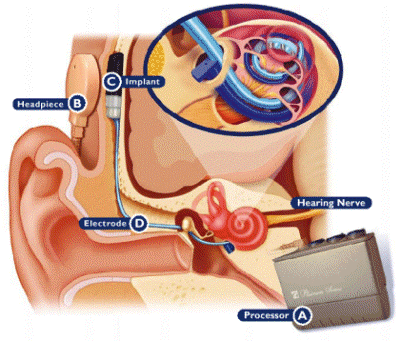 http://www.hear-more.com/hearingaids.htmZAKLJUČEKImeti otroka, ki je telesno ali dušeno prizadet, je za starše težka preizkušnja. Potrebno se je soočati z družbo v kateri živijo ljudje, ki gledajo na te motnje kot na nekaj manj vrednega – s predsodkom. Verjamem, da je za nekatere starše na začetku težko, vendar se nekateri starši nikoli ne sramujejo ali jo skrivajo otrok pred  ostalimi znanci. Nasprotno, prav radi jih popeljejo v družbo in se z njimi tudi veliko ukvarjajo. LITERATURAKošir Stane (1991): Značilnosti razvrščenih mladostnikov z motnjami sluha v Sloveniji od leta 1966 do 1990Košir Stane (1993): Surdoandragoški prispevek. Zveza gluhih in naglušnih Slovenije, LjubljanaKošir Stane (1999): Sluh: naglušnost in gluhost. Zveza društev gluhih in naglušnih  Slovenije, LjubljanaPolič Vasilij (1997): Statusna stanja človeka in državljana v Republiki Sloveniji Podboršek Ljubica (1992): Priročnik za učenje svetovnega jezika – govorica rok 2http://www.osobrinzi.si/svetovalna_posebne_potrebe.htmhttp://www.gluhinaglusni-dolenjske.net/index.php/pomen-sluha/209-osebna-in-socialna-identiteta-naglusnih-oseb-http://www.gluhinaglusni-dolenjske.net/index.php/pomen-sluha/217-otroci-in-sluhhttp://dk.fdv.uni-lj.si/dela/Klepec-Mojca.PDFhttp://www.gluhinaglusni-dolenjske.net/index.php/pomen-sluha/218-sporazumevanje-z-uporabniki-slusnih-aparatov-http://www.pogumnez.si/http://www.hear-more.com/hearingaids.htm